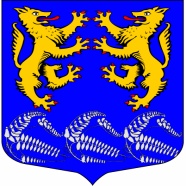 Муниципальное образование«ЛЕСКОЛОВСКОЕ СЕЛЬСКОЕ ПОСЕЛЕНИЕ»Всеволожского муниципального района Ленинградской областиАДМИНИСТРАЦИЯП О С Т А Н О В Л Е Н И Е     15.09.2020 г.                дер. Верхние Осельки					                             №    309В соответствии со ст. № 95 Федерального закона 05.04.2013 № 44-ФЗ, руководствуясь Уставом муниципального образования «Лесколовское сельское поселение» Всеволожского муниципального района Ленинградской области, администрация муниципального образования «Лесколовское сельское поселение» Всеволожского муниципального района Ленинградской областиПОСТАНОВЛЯЕТ:Утвердить прилагаемый состав комиссии по приему работ в соответствии с муниципальным контрактом от 07.08.2020 г.  № РД-1,2-2020 и от 05.08.2020 г. № РД-3-2020 г. 2. Разместить настоящее Постановление на официальном сайте администрации муниципального образования «Лесколовское сельское поселение» Всеволожского муниципального района Ленинградской области в сети «Интернет».3. Контроль  исполнения настоящего постановления оставляю за собой. И.о. главы администрации                                                                               Д.А. РумянцевГлавный специалист по кадровой службе			Н.А. Серегина«___»_____________2020 г.Главный специалист – юрист администрации                                           А.Ф. Толмачев«___»_____________2020 г.Об утверждении состава комиссии по приему  работ по муниципальным контрактамПРИЛОЖЕНИЕ 
к Постановлению администрации МО «Лесколовское сельское поселение» Всеволожского муниципального района Ленинградской областиот 15.09.2020 г. № 309ПРИЛОЖЕНИЕ 
к Постановлению администрации МО «Лесколовское сельское поселение» Всеволожского муниципального района Ленинградской областиот 15.09.2020 г. № 309Состав комиссииСостав комиссииСостав комиссииСостав комиссииСостав комиссии№п/пДолжность в со ставе комиссииЗанимаемая должностьЗанимаемая должностьФамилия, инициалы1Председатель комиссииЗаместитель главы администрацииЗаместитель главы администрацииРумянцев Денис Александрович2Член комиссииИнженер строительного контроля ООО «Профит»Инженер строительного контроля ООО «Профит»Корнилов Яков Евгеньевич 3Член комиссииВедущий специалист администрацииВедущий специалист администрацииТарасов Андрей Борисович4Член комиссииГенеральный директор ООО «СК ИнвестСтрой»Генеральный директор ООО «СК ИнвестСтрой»Айвазян Аршалуйс Данелович